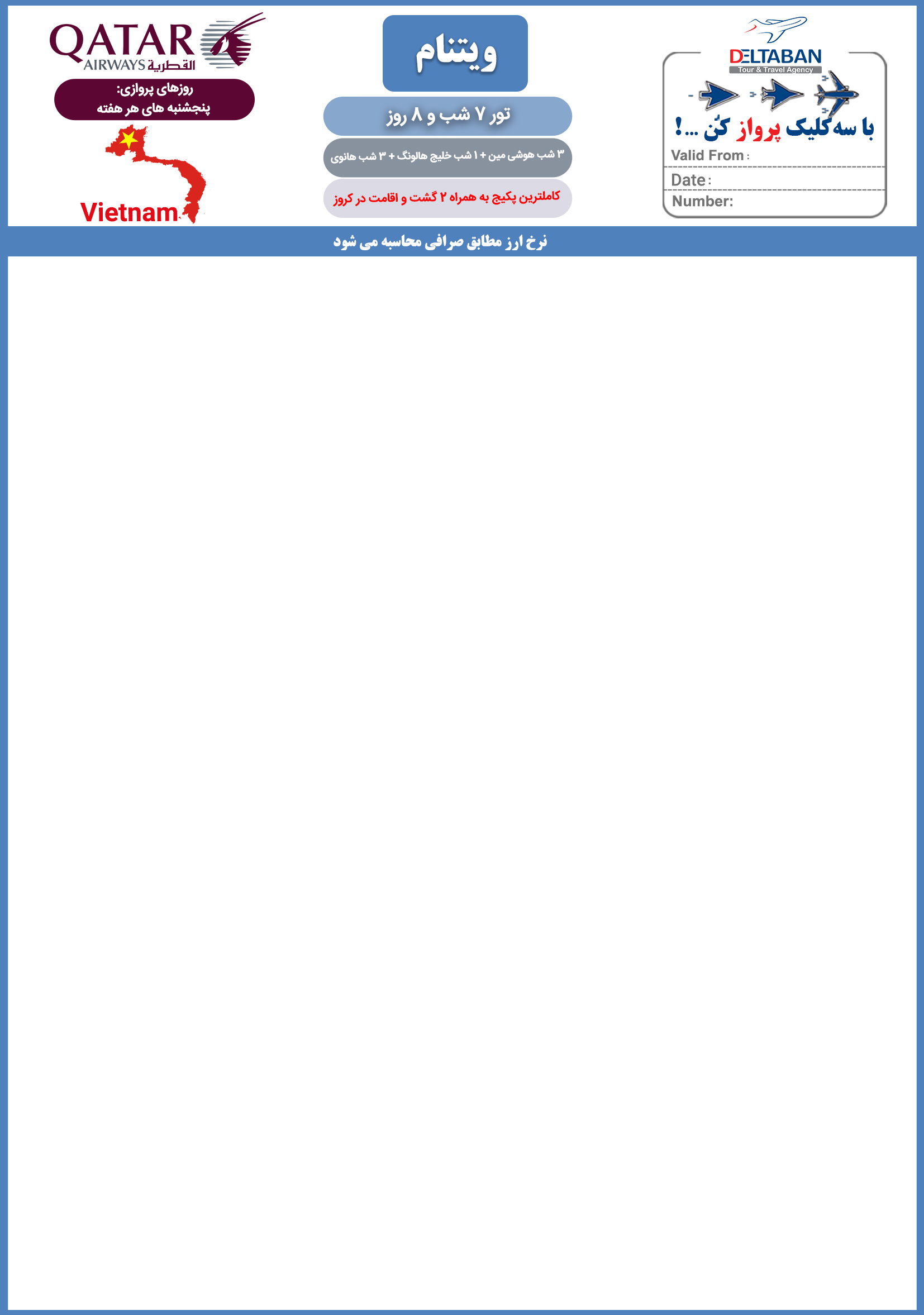 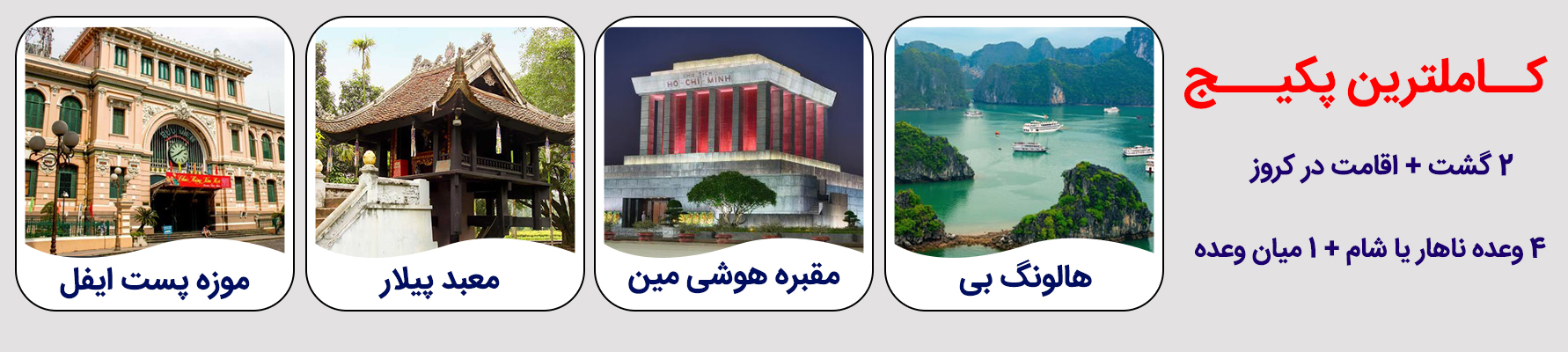 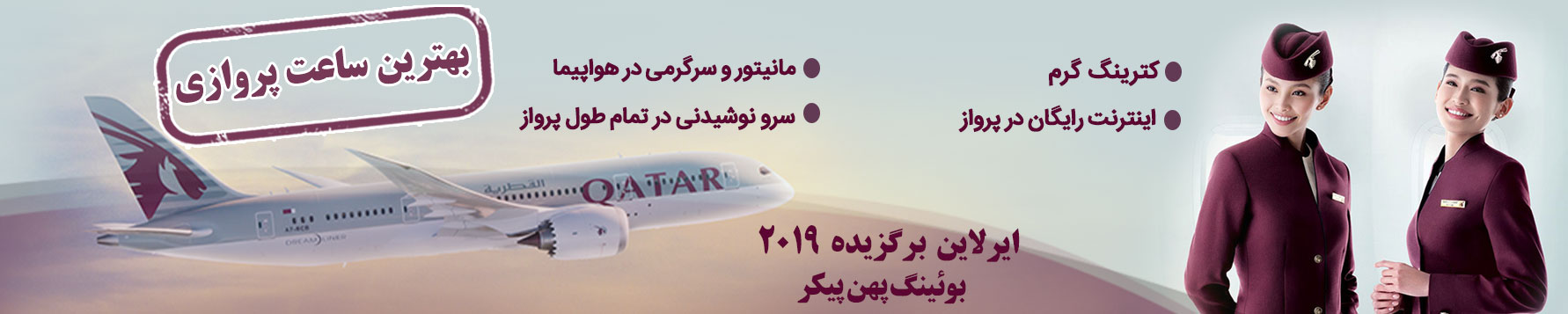 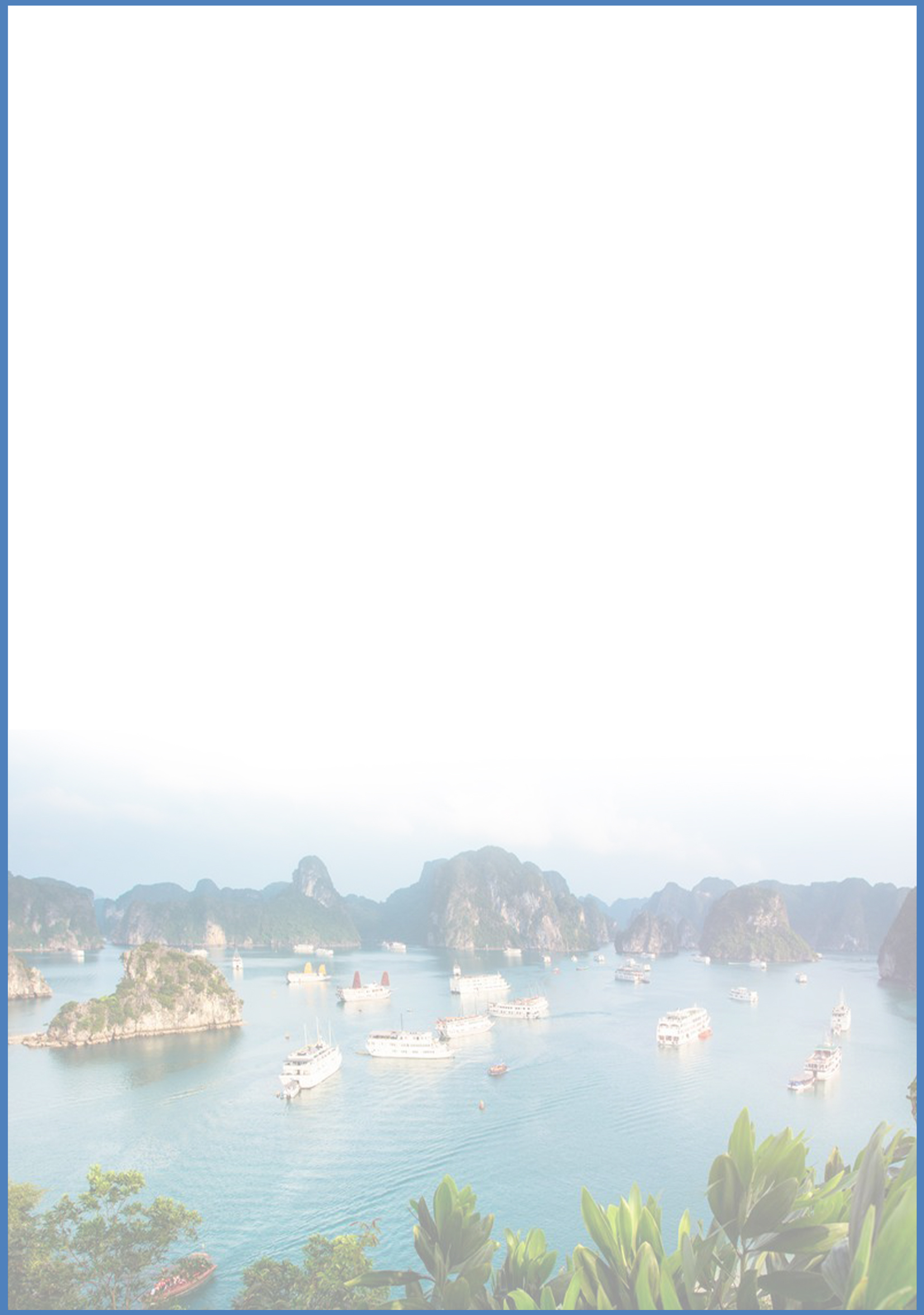 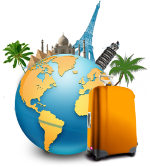 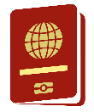 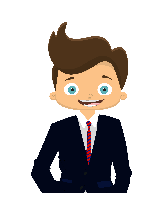 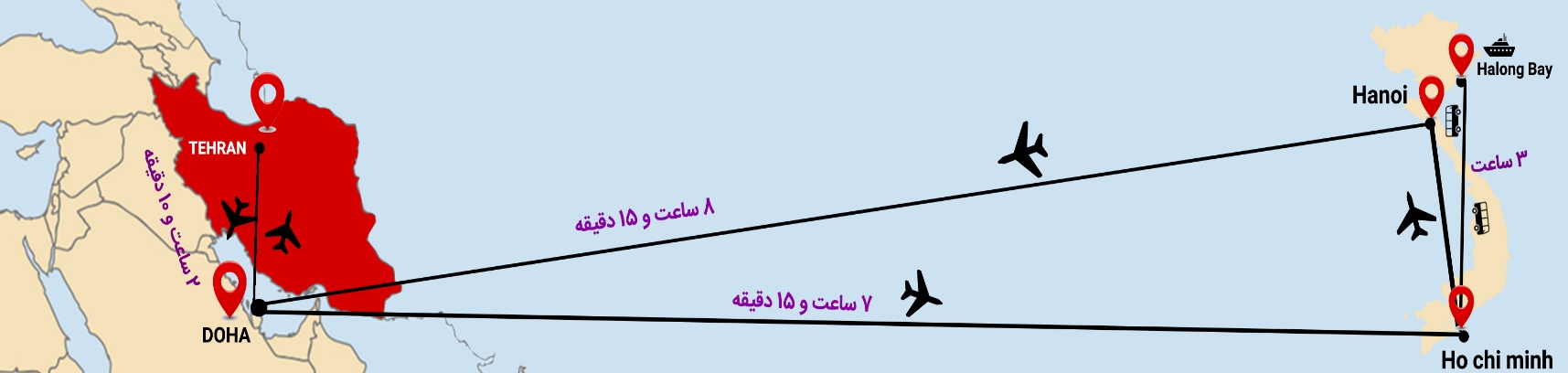 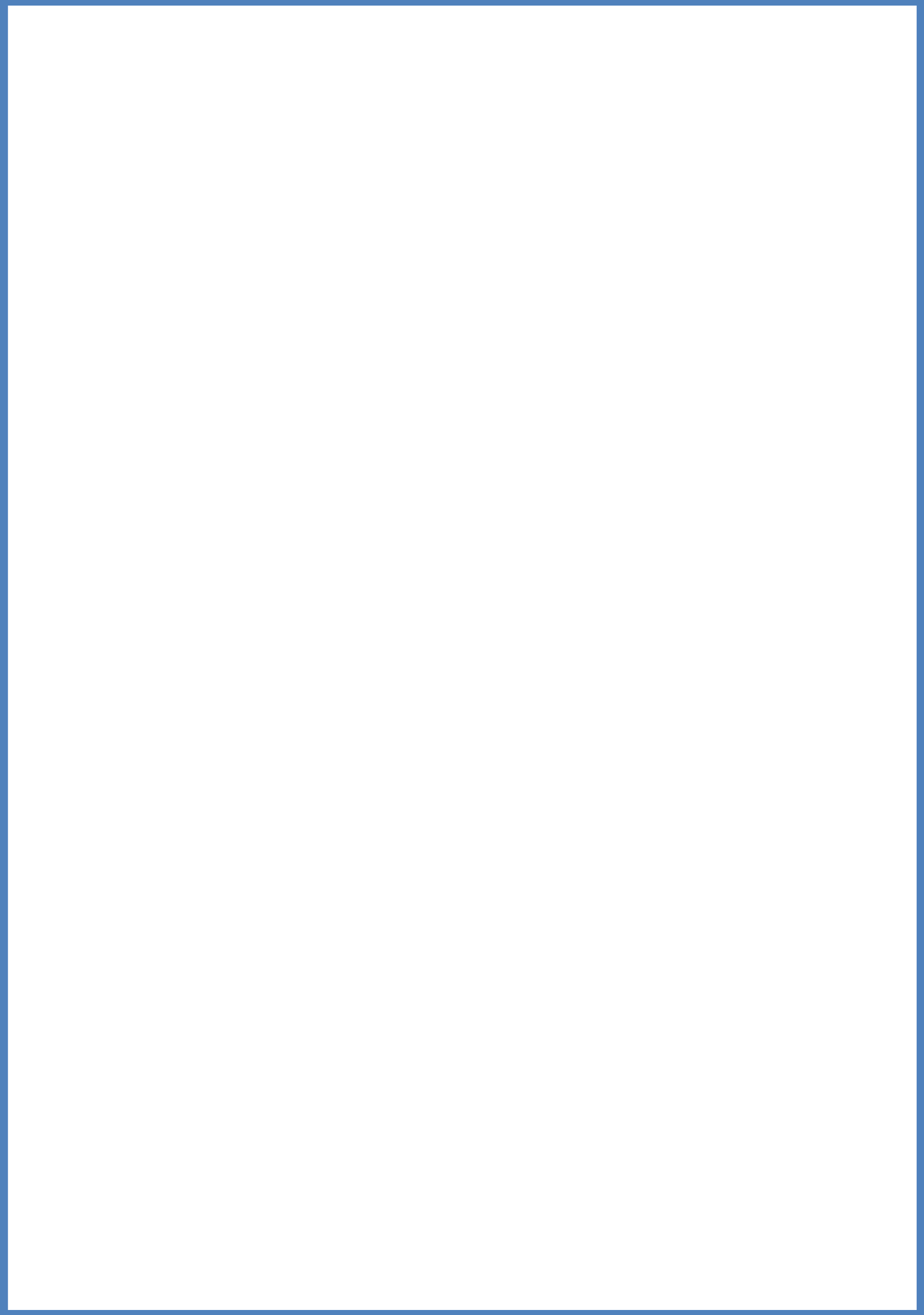 کودک  بدون تختکودک با تختاتاق یک تختهاتاق دوتختهامتیاز بوکینگسرویسدرجهنام هتلردیف345 $450 $1,020 $8.6-7.9BBFBBBGrand Cititel (هانوی)Dynasty-Era Cruise(هالونگ)Ramana Hotel(هوشی مین)14956851,2958.9-8.1BBFBBB*5Equatorial(هوشی مین)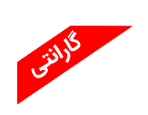 Dynaty-Era Cruise (هالونگ)Grand Vista Hanoi(هانوی)25557601,3108.8-8.6BBFBBBTOP*5Pullman(هوشی مین)Dynasty-Era Cruise (هالونگ)Pullman Hanoi(هانوی)3                  ساعت رسیدنساعت حرکتمسیر پروازی22:50                                                        00:30   22:50                                                        00:30   تهران-دوحه02:15                                                    13:30   02:15                                                    13:30   دوحه-هوشی مین18:20                                                                          22:35         18:20                                                                          22:35         هانوی-دوحه                             00:55                                                      03:35                             00:55                                                      03:35دوحه-تهرانبرای تمام لحظات شما برنامه خواهیم داشتبرای تمام لحظات شما برنامه خواهیم داشتبرای تمام لحظات شما برنامه خواهیم داشت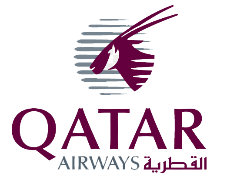 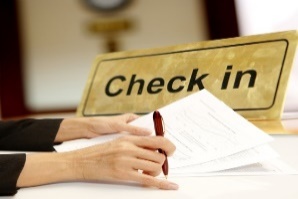 حرکت از تهرانپـرواز ازتهران به دوحه با ایرلاین قطر ایرویز  - تـوقـف 2:25 سـاعتـه در فرودگاه دوحـه  -  پـرواز از دوحـه به هـوشی مین - ورود به هوشی مین، استـقبـال فرودگاهی  -  تـرانـسفـر به هتـل   - اقـامـت در هتـل    روز اول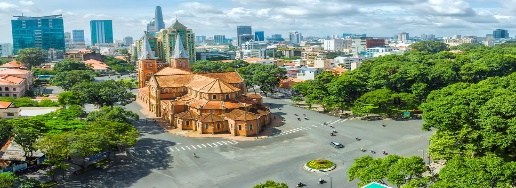 گشت شهری هوشی مین :صرف صبحانه در هتل ، بـازدیـد از  کــاخ  Reunification ، کلیسای نوتردام، اداره پست ، بازدید از مـوزه بـقـایای جنـگ ، بـازدیـد از محله چینی نشیـن Cholon و فروشـگاه Binh Tay، بـرج ساعـت ، تماشـای پـاگودای Thien Hau ، صرف نهارروز دوم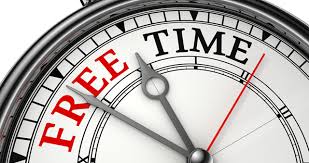 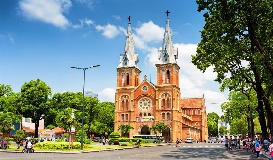 روز آزاد در هـوشی میـنصرف صبحانه در هتل، گشـت آپـشنـال Cu Chi Tunnelروز سوم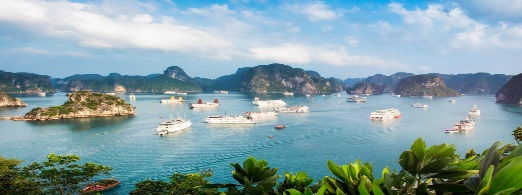 حرکت به هـالونگصرف صبحانه در هتل – ترانـسفر زمینی به خلیج هـالونگ ( 5/3 ساعت ) ، گـشـت در خلیـج و بـازدید از غـارهـا و جزایر مختلف استفاده از کایاک و انواع ورزش های آبی پرهیجان – اقـامـت در کشتـی کـروز - صرف نهار و شــام در کشـتیروز چهارم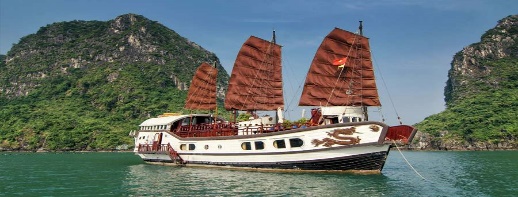 حرکت به هانویصرف صبحانه در کشتی - تماشای پانارومیک خلیج روی عرشه کشتی ترانسفر به فرودگاه هوشی مین برای پرواز داخلی به سمت هانوی ، ورود به هانوی  -  استـقبـال فرودگاهی -  تـرانـسفـر به هتـل  روز پنجم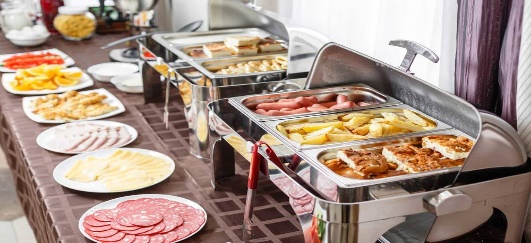 گشت شهری در هانوی :صرف صبحانه در هتل ، بـازدیـد از آرامـگاه و مـوزه هـوشی مین ، پـاگودای one pillar، کاخ ریـاسـت جمهوری ، معـبد تاریخی ادب و هنـر ، اولین مدرسه ویتنام، موزه نژاد شناسی و بازدید از دریاچه Hoan Kiem و معبد Ngoc Son،  بازدید از محله قدیمی ،تماشای رقص عروسک ها روی آب ، صرف نهار، بازگشت به هتل  روز ششم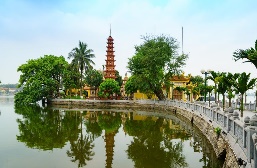 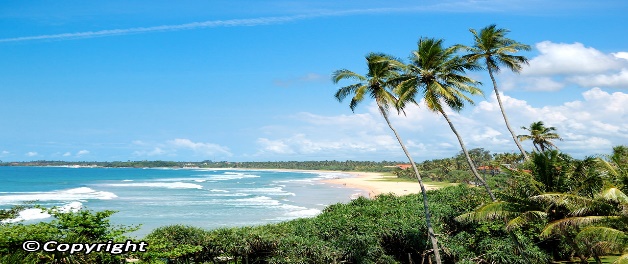 روز آزاد در هـانـویصرف صبحانه در هتل _گشت آپشنال Ninh Binh ( منطقه ای در نزدیکی هانوی که هالونگ روی زمین نامیده می شود )روز هفتم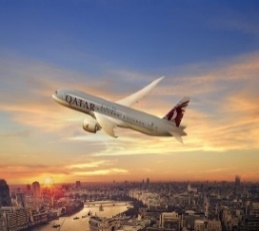 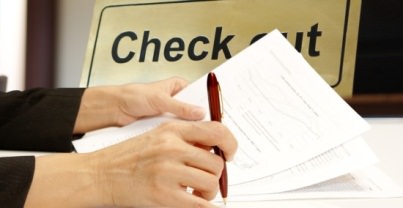 بازگشت به تهـرانصرف صبحانه در هتل – تحویل اتاق و ترانسفر به فرودگاه هانوی ،پـرواز از هانوی به دوحه با ایرلاین قطر ایرویز  -  توقف 1 ساعتـه در فرودگاه دوحـه  -  پـرواز از دوحـه به تـهـران " از این که در این سفر نیز همراه دلتابان هستید، خرسندیم"روز هشتم